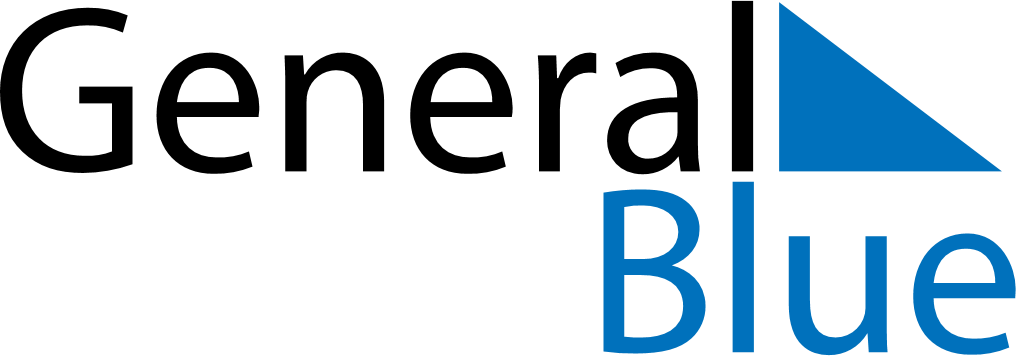 June 2024June 2024June 2024June 2024June 2024June 2024June 2024Tui, Galicia, SpainTui, Galicia, SpainTui, Galicia, SpainTui, Galicia, SpainTui, Galicia, SpainTui, Galicia, SpainTui, Galicia, SpainSundayMondayMondayTuesdayWednesdayThursdayFridaySaturday1Sunrise: 7:01 AMSunset: 10:03 PMDaylight: 15 hours and 2 minutes.23345678Sunrise: 7:00 AMSunset: 10:04 PMDaylight: 15 hours and 3 minutes.Sunrise: 7:00 AMSunset: 10:05 PMDaylight: 15 hours and 4 minutes.Sunrise: 7:00 AMSunset: 10:05 PMDaylight: 15 hours and 4 minutes.Sunrise: 7:00 AMSunset: 10:05 PMDaylight: 15 hours and 5 minutes.Sunrise: 6:59 AMSunset: 10:06 PMDaylight: 15 hours and 6 minutes.Sunrise: 6:59 AMSunset: 10:07 PMDaylight: 15 hours and 7 minutes.Sunrise: 6:59 AMSunset: 10:07 PMDaylight: 15 hours and 8 minutes.Sunrise: 6:58 AMSunset: 10:08 PMDaylight: 15 hours and 9 minutes.910101112131415Sunrise: 6:58 AMSunset: 10:08 PMDaylight: 15 hours and 10 minutes.Sunrise: 6:58 AMSunset: 10:09 PMDaylight: 15 hours and 10 minutes.Sunrise: 6:58 AMSunset: 10:09 PMDaylight: 15 hours and 10 minutes.Sunrise: 6:58 AMSunset: 10:10 PMDaylight: 15 hours and 11 minutes.Sunrise: 6:58 AMSunset: 10:10 PMDaylight: 15 hours and 12 minutes.Sunrise: 6:58 AMSunset: 10:11 PMDaylight: 15 hours and 12 minutes.Sunrise: 6:58 AMSunset: 10:11 PMDaylight: 15 hours and 13 minutes.Sunrise: 6:58 AMSunset: 10:11 PMDaylight: 15 hours and 13 minutes.1617171819202122Sunrise: 6:58 AMSunset: 10:12 PMDaylight: 15 hours and 14 minutes.Sunrise: 6:58 AMSunset: 10:12 PMDaylight: 15 hours and 14 minutes.Sunrise: 6:58 AMSunset: 10:12 PMDaylight: 15 hours and 14 minutes.Sunrise: 6:58 AMSunset: 10:13 PMDaylight: 15 hours and 14 minutes.Sunrise: 6:58 AMSunset: 10:13 PMDaylight: 15 hours and 14 minutes.Sunrise: 6:58 AMSunset: 10:13 PMDaylight: 15 hours and 14 minutes.Sunrise: 6:58 AMSunset: 10:13 PMDaylight: 15 hours and 14 minutes.Sunrise: 6:59 AMSunset: 10:13 PMDaylight: 15 hours and 14 minutes.2324242526272829Sunrise: 6:59 AMSunset: 10:14 PMDaylight: 15 hours and 14 minutes.Sunrise: 6:59 AMSunset: 10:14 PMDaylight: 15 hours and 14 minutes.Sunrise: 6:59 AMSunset: 10:14 PMDaylight: 15 hours and 14 minutes.Sunrise: 7:00 AMSunset: 10:14 PMDaylight: 15 hours and 14 minutes.Sunrise: 7:00 AMSunset: 10:14 PMDaylight: 15 hours and 13 minutes.Sunrise: 7:00 AMSunset: 10:14 PMDaylight: 15 hours and 13 minutes.Sunrise: 7:01 AMSunset: 10:14 PMDaylight: 15 hours and 13 minutes.Sunrise: 7:01 AMSunset: 10:14 PMDaylight: 15 hours and 12 minutes.30Sunrise: 7:02 AMSunset: 10:14 PMDaylight: 15 hours and 12 minutes.